          Wyjazd sanatoryjny              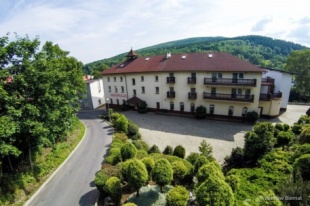 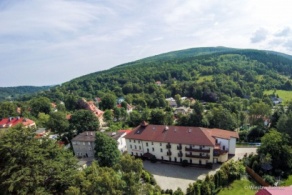 Świeradów Zdrój termin 20  - 30 wrzesień 2020Cena 1 600,00 złCena zawiera: - Przejazd autokarem  - 10 noclegów  w pokoje 2 osobowe z łazienkami. W dw. Magnolia II       ( dopłata do pokoju jednoosobowego za dobę 30zł.)- 10 śniadań, 10 obiadokolacji, obiad w drodze powrotnej.- 17 zabiegów zleconych przez lekarza hotelowego + 5 grót solnych,       5 basenów solankowych, basen kryty - korzystanie bez ograniczeń. - wycieczki do Frydlant  ( Czechy),  Zgorzelca i Gorlitz, Szklarskiej Poręby,- opiekę pilota , przewodników- wieczorek z muzyką - ubezpieczenie AXA Cena nie zawiera:opłaty klimatycznej za  dzień za osobę 4 zł oraz biletów wstępu na zamek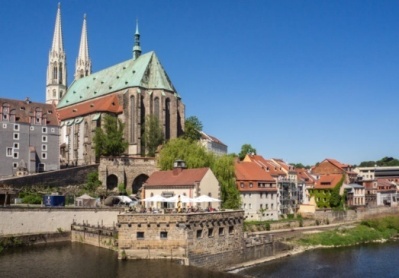 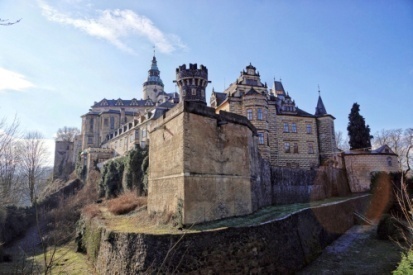                
Informacja w biurze Zarządu Rejonowego Polskiego Związku Emerytów Tel.601 335 933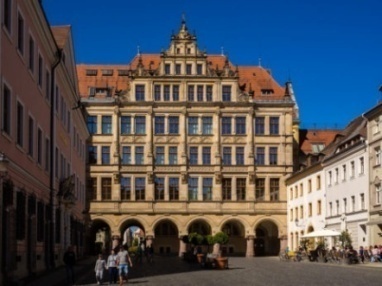 